Автономная некоммерческая организация дополнительного профессионального образования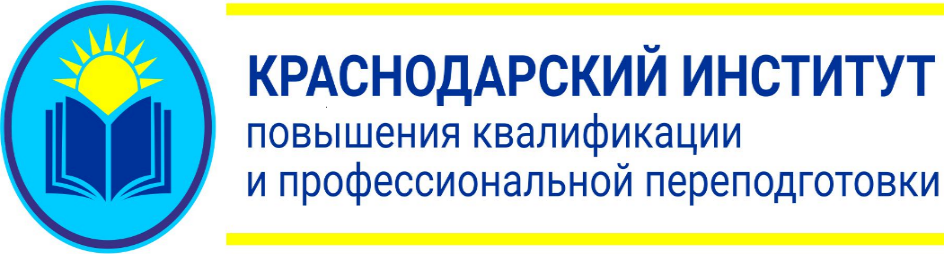 «Краснодарский институт повышения квалификации и профессиональной переподготовки»Образовательная деятельность ведется на основании Лицензии № 09694 от 21.08.2020 г., серия 23Л01 № 0007127, выданной Министерством образования, науки и молодежной политики Краснодарского края на срок бессрочно.ИНН 2312288719; КПП 231001001; ОГРН 1192375084131; ОКПО 42467031; ОКВЭД 85.42; БИК 040349700                                                                                                                                                                     р/с 40703810447000000027; к/с 30101810400000000700 в ФИЛИАЛ «ЮЖНЫЙ» ПАО «БАНК УРАЛСИБ» г. Краснодар                тел: 89649168998   7dpo123@mail.ru
                      УТВЕРЖДАЮДиректор АНО ДПО «КИПКиПП»«24» августа 2020 г.                                                                                                                                                                                                                      _____________________А.Н. ЧубаПРОГРАММЫ повышения квалификацииАНО ДПО «КИПКиПП» проводит набор слушателей на обучение по программам повышения квалификации для специалистов и сотрудников предприятий, имеющих высшее и/или среднее профессиональное образование (выпускников ВУЗов и СУЗов), а также специалистов, планирующих свою дальнейшую профессиональную деятельность. _____________________________ ДОТ – дистанционные образовательные технологии.По вопросам обучения обращаться к специалисту учебно-методического отдела АНО ДПО «КИПКИПП» – Елена Павловна  Тел: 8-964-916-89-98e-mail: 7dpo123@mail.ru№ п/пНаименование программыКол-во академических часовСтоимость обучения одного слушателя  Вид обученияВыдаваемый документ1_ПК         ВОСПИТАНИЕВОСПИТАНИЕВОСПИТАНИЕВОСПИТАНИЕВОСПИТАНИЕ1_ПК_1Деятельность педагога-организатора в условиях реализации ФГОС и актуальные педагогические технологии108 (3 недели)2 900 руб.2 500 руб.Заочно с применением ДОТ1Удостоверение о повышении квалификации1_ПК_2Педагог-организатор: Организация развивающего обучения в образовательной организации и системно-деятельностный подход в педагогике в условиях реализации ФГОС108 (3 недели)2 900 руб.2 500 руб.Заочно с применением ДОТ1Удостоверение о повышении квалификации1_ПК_3Педагог-организатор: Организация учебно-исследовательской и проектной деятельности в условиях реализации ФГОС108 (3 недели)2 900 руб.2 500 руб.Заочно с применением ДОТ1Удостоверение о повышении квалификации1_ПК_4Старший вожатый образовательной организации: Организация культурно-досуговой деятельности учащихся и современные технологии активного обучения в условиях реализации ФГОС108 (3 недели)2 900 руб.2 500 руб.Заочно с применением ДОТ1Удостоверение о повышении квалификации1_ПК_5Старший вожатый образовательной организации: Организация культурно-досуговой, исследовательской и проектной деятельности учащихся в условиях реализации ФГОС108 (3 недели)2 900 руб.2 500 руб.Заочно с применением ДОТ1Удостоверение о повышении квалификации1_ПК_6Профессиональная деятельность педагога-библиотекаря. Проектирование и реализация библиотечно-педагогического обеспечения в образовательных организациях в соответствии с требованиями ФГОС и профессиональными требованиями к должности педагога-библиотекаря108 (3 недели)2 900 руб.2 500 руб.Заочно с применением ДОТ1Удостоверение о повышении квалификации1_ПК_7Совершенствование компетентности библиотечных специалистов в условиях реализации ФГОС108 (3 недели)2 900 руб.2 500 руб.Заочно с применением ДОТ1Удостоверение о повышении квалификации1_ПК_8Современные методики и технологии в деятельности социального педагога108 (3 недели)2 900 руб.2 500 руб.Заочно с применением ДОТ1Удостоверение о повышении квалификации1_ПК_9Методы и технологии организации внеурочной деятельности и системно-деятельностный подход в педагогике в условиях реализации ФГОС108 (3 недели)2 900 руб.2 500 руб.Заочно с применением ДОТ1Удостоверение о повышении квалификации1_ПК_10Методы и технологии организации внеурочной деятельности и системно-деятельностный подход в педагогике в условиях реализации ФГОС начального общего образования108 (3 недели)2 900 руб.2 500 руб.Заочно с применением ДОТ1Удостоверение о повышении квалификации1_ПК_11Методы и технологии организации внеурочной деятельности и системно-деятельностный подход в педагогике в условиях реализации ФГОС основного общего образования108 (3 недели)2 900 руб.2 500 руб.Заочно с применением ДОТ1Удостоверение о повышении квалификации1_ПК_12Тьюторское сопровождение учебного процесса образовательной организации в условиях реализации ФГОС108 (3 недели)2 900 руб.2 500 руб.Заочно с применением ДОТ1Удостоверение о повышении квалификации1_ПК_13Вожатый образовательной организации: Реализация культурно-досуговой деятельности учащихся и современные технологии активного обучения в условиях реализации ФГОС108 (3 недели)2 900 руб.2 500 руб.Заочно с применением ДОТ1Удостоверение о повышении квалификации1_ПК_14Вожатый образовательной организации: Реализация культурно-досуговой, исследовательской и проектной деятельности учащихся в условиях реализации ФГОС108 (3 недели)2 900 руб.2 500 руб.Заочно с применением ДОТ1Удостоверение о повышении квалификации1_ПК_15Психолого-педагогические основы деятельности вожатого детских общественных объединений в образовательных организациях108 (3 недели)2 900 руб.2 500 руб.Заочно с применением ДОТ1Удостоверение о повышении квалификации1_ПК_16Организационно-педагогические условия деятельности классного руководителя, педагога-организатора в соответствии с ФГОС108 (3 недели)2 900 руб.2 500 руб.Заочно с применением ДОТ1Удостоверение о повышении квалификации1_ПК_17Организация защиты детей от видов информации, распространяемой посредством сети «Интернет», причиняющей вред здоровью и (или) развитию детей, а также не соответствующей задачам образования, в образовательных организациях36 (1 неделя)2 900 руб.2 500 руб.Заочно с применением ДОТ1Удостоверение о повышении квалификации1_ПК_18Безопасное использование сайтов в сети «Интернет» в образовательном процессе в целях обучения и воспитания обучающихся в образовательной организации36 (1 неделя)2 900 руб.2 500 руб.Заочно с применением ДОТ1Удостоверение о повышении квалификации2_ПКДОШКОЛЬНОЕ ОБРАЗОВАНИЕДОШКОЛЬНОЕ ОБРАЗОВАНИЕДОШКОЛЬНОЕ ОБРАЗОВАНИЕДОШКОЛЬНОЕ ОБРАЗОВАНИЕДОШКОЛЬНОЕ ОБРАЗОВАНИЕ2_ПК_1Психолого-педагогические особенности работы воспитателя групп семейного воспитания72 (2 недели)2 900 руб.2 500 руб.Заочно с применением ДОТ1Удостоверение о повышении квалификации2_ПК_2Педагогика и психология дошкольного образования в условиях реализации ФГОС ДО72 (2 недели)2 900 руб.2 500 руб.Заочно с применением ДОТ1Удостоверение о повышении квалификации2_ПК_3Содержание и организация воспитательно-образовательного процесса в дошкольной организации в соответствии с ФГОС ДО72 (2 недели)2 900 руб.2 500 руб.Заочно с применением ДОТ1Удостоверение о повышении квалификации2_ПК_4Организация и содержание деятельности младшего воспитателя в условиях реализации ФГОС ДО72 (2 недели)2 900 руб.2 500 руб.Заочно с применением ДОТ1Удостоверение о повышении квалификации2_ПК_5Организация и содержание деятельности старшего воспитателя в условиях реализации ФГОС ДО72 (2 недели)2 900 руб.2 500 руб.Заочно с применением ДОТ1Удостоверение о повышении квалификации2_ПК_6Организация предшкольной подготовки в системе дошкольного образования с учетом ФГОС ДО72 (2 недели)2 900 руб.2 500 руб.Заочно с применением ДОТ1Удостоверение о повышении квалификации2_ПК_7Методическое обеспечение дошкольного образования в условиях реализации ФГОС ДО72 (2 недели)2 900 руб.2 500 руб.Заочно с применением ДОТ1Удостоверение о повышении квалификации2_ПК_8Совершенствование профессиональных компетенций музыкального руководителя в организациях дошкольного образования в условиях реализации ФГОС ДО72 (2 недели)2 900 руб.2 500 руб.Заочно с применением ДОТ1Удостоверение о повышении квалификации2_ПК_9Методическое обеспечение работы музыкального руководителя в дошкольной образовательной организации в условиях реализации ФГОС ДО72 (2 недели)2 900 руб.2 500 руб.Заочно с применением ДОТ1Удостоверение о повышении квалификации2_ПК_10Инновационные подходы к организации воспитательно-образовательного процесса в условиях реализации ФГОС ДО младшего воспитателя72 (2 недели)2 900 руб.2 500 руб.Заочно с применением ДОТ1Удостоверение о повышении квалификации2_ПК_11Деятельность младшего воспитателя в дошкольной образовательной организации условиях реализации ФГОС72 (2 недели)2 900 руб.2 500 руб.Заочно с применением ДОТ1Удостоверение о повышении квалификации3_ПКСИСТЕМА ШКОЛЬНОГО ОБРАЗОВАНИЯ3_ПК_1Методические и организационные особенности работы педагогов школы, связанные с реализацией ФГОС (НОО, ООО, СОО) в предметных областях (1.1) русский язык и литература,(1.2) английский язык, (1.3) французский язык,(1.4) немецкий язык,(1.5) биология,(1.6) география, (1.7) ИЗО, (1.8) информатика, (1.9) история,(1.10) обществознание,(1.11) история и обществознание,  (1.12) история и кубановедение,(1.13) математика,  (1.14) музыка,(1.15) ОБЖ, (1.16) правоведение, (1.17) технология,(1.18) химия,  (1.19 физика и астрономия,  (1.20) астрономия,(1.21) физика,(1.22) физическая культура,(1.23) ОРКСЭ,(1.24) дополнительное образование108 (3 недели)2 900 руб.2 500 руб.Заочно с применением ДОТ1Удостоверение о повышении квалификации3_ПК_2Формирование функциональной грамотности младших школьников средствами учебных предметов на основе ФГОС108 (3 недели)2 900 руб.2 500 руб.Заочно с применением ДОТ1Удостоверение о повышении квалификации3_ПК_3Формирование навыков учебной деятельности средствами педагогических технологий у учащихся начальных классов в условиях реализации ФГОС108 (3 недели)2 900 руб.2 500 руб.Заочно с применением ДОТ1Удостоверение о повышении квалификации3_ПК_4Современные технологии и методики преподавания в образовательных организациях в условиях реализации ФГОС. Начальные классы108 (3 недели)2 900 руб.2 500 руб.Заочно с применением ДОТ1Удостоверение о повышении квалификации3_ПК_5Совершенствование профессиональных компетенций учителя начальных классов в условиях реализации ФГОС108 (3 недели)2 900 руб.2 500 руб.Заочно с применением ДОТ1Удостоверение о повышении квалификации3_ПК_6Современные технологии и методики преподавания в образовательных организациях в условиях реализации ФГОС. Английский язык108 (3 недели)2 900 руб.2 500 руб.Заочно с применением ДОТ1Удостоверение о повышении квалификации3_ПК_7Совершенствование профессиональных компетенций учителя английского языка в условиях реализации ФГОС НОО, СОО, ООО108 (3 недели)2 900 руб.2 500 руб.Заочно с применением ДОТ1Удостоверение о повышении квалификации3_ПК_8Современные технологии и методики преподавания в образовательных организациях в условиях реализации ФГОС. Немецкий язык108 (3 недели)2 900 руб.2 500 руб.Заочно с применением ДОТ1Удостоверение о повышении квалификации3_ПК_9Совершенствование профессиональных компетенций учителя немецкого языка в условиях реализации ФГОС НОО, СОО, ООО 108 (3 недели)2 900 руб.2 500 руб.Заочно с применением ДОТ1Удостоверение о повышении квалификации3_ПК_10Современные технологии и методики преподавания в образовательных организациях в условиях реализации ФГОС. Французский язык108 (3 недели)2 900 руб.2 500 руб.Заочно с применением ДОТ1Удостоверение о повышении квалификации3_ПК_11Совершенствование профессиональных компетенций учителя французского языка в условиях реализации ФГОС НОО, СОО, ООО108 (3 недели)2 900 руб.2 500 руб.Заочно с применением ДОТ1Удостоверение о повышении квалификации3_ПК_12Современные технологии и методики преподавания в образовательных организациях в условиях реализации ФГОС. Астрономия108 (3 недели)2 900 руб.2 500 руб.Заочно с применением ДОТ1Удостоверение о повышении квалификации3_ПК_13Совершенствование профессиональных компетенций учителя астрономии в условиях реализации ФГОС СОО, ООО108 (3 недели)2 900 руб.2 500 руб.Заочно с применением ДОТ1Удостоверение о повышении квалификации3_ПК_14Современные технологии и методики преподавания в образовательных организациях в условиях реализации ФГОС. Биология108 (3 недели)2 900 руб.2 500 руб.Заочно с применением ДОТ1Удостоверение о повышении квалификации3_ПК_15Совершенствование профессиональных компетенций учителя биологии в условиях реализации ФГОС СОО, ООО108 (3 недели)2 900 руб.2 500 руб.Заочно с применением ДОТ1Удостоверение о повышении квалификации3_ПК_16Современные технологии и методики преподавания в образовательных организациях в условиях реализации ФГОС. БЖ и ОБЖ108 (3 недели)2 900 руб.2 500 руб.Заочно с применением ДОТ1Удостоверение о повышении квалификации3_ПК_17Совершенствование профессиональных компетенций учителя БЖ и ОБЖ в условиях реализации ФГОС СОО, ООО108 (3 недели)2 900 руб.2 500 руб.Заочно с применением ДОТ1Удостоверение о повышении квалификации3_ПК_18Современные технологии и методики преподавания в образовательных организациях в условиях реализации ФГОС. География108 (3 недели)2 900 руб.2 500 руб.Заочно с применением ДОТ1Удостоверение о повышении квалификации3_ПК_19Совершенствование профессиональных компетенций учителя географии в условиях реализации ФГОС СОО, ООО108 (3 недели)2 900 руб.2 500 руб.Заочно с применением ДОТ1Удостоверение о повышении квалификации3_ПК_20Современные технологии и методики преподавания в образовательных организациях в условиях реализации ФГОС. Изобразительное искусство108 (3 недели)2 900 руб.2 500 руб.Заочно с применением ДОТ1Удостоверение о повышении квалификации3_ПК_21Совершенствование профессиональных компетенций учителя изобразительного искусства в условиях реализации ФГОС СОО108 (3 недели)2 900 руб.2 500 руб.Заочно с применением ДОТ1Удостоверение о повышении квалификации3_ПК_22Современные технологии и методики преподавания в образовательных организациях в условиях реализации ФГОС. Информатика108 (3 недели)2 900 руб.2 500 руб.Заочно с применением ДОТ1Удостоверение о повышении квалификации3_ПК_23Совершенствование профессиональных компетенций учителя информатики в условиях реализации ФГОС НОО, СОО, ООО108 (3 недели)2 900 руб.2 500 руб.Заочно с применением ДОТ1Удостоверение о повышении квалификации3_ПК_24Современные технологии и методики преподавания в образовательных организациях в условиях реализации ФГОС. Искусство108 (3 недели)2 900 руб.2 500 руб.Заочно с применением ДОТ1Удостоверение о повышении квалификации3_ПК_25Совершенствование профессиональных компетенций учителя по искусству в условиях реализации ФГОС СОО108 (3 недели)2 900 руб.2 500 руб.Заочно с применением ДОТ1Удостоверение о повышении квалификации3_ПК_26Современные технологии и методики преподавания в образовательных организациях в условиях реализации ФГОС. История и кубановедение108 (3 недели)2 900 руб.2 500 руб.Заочно с применением ДОТ1Удостоверение о повышении квалификации3_ПК_27Совершенствование профессиональных компетенций учителя истории и кубановедения в условиях реализации ФГОС СОО, ООО108 (3 недели)2 900 руб.2 500 руб.Заочно с применением ДОТ1Удостоверение о повышении квалификации3_ПК_28Современные технологии и методики преподавания в образовательных организациях в условиях реализации ФГОС. История и обществознание108 (3 недели)2 900 руб.2 500 руб.Заочно с применением ДОТ1Удостоверение о повышении квалификации3_ПК_29Совершенствование профессиональных компетенций учителя истории и обществознания в условиях реализации ФГОС СОО, ООО108 (3 недели)2 900 руб.2 500 руб.Заочно с применением ДОТ1Удостоверение о повышении квалификации3_ПК_30Современные технологии и методики преподавания в образовательных организациях в условиях реализации ФГОС. Обществознание108 (3 недели)2 900 руб.2 500 руб.Заочно с применением ДОТ1Удостоверение о повышении квалификации3_ПК_31Совершенствование профессиональных компетенций учителя обществознания в условиях реализации ФГОС СОО, ООО108 (3 недели)2 900 руб.2 500 руб.Заочно с применением ДОТ1Удостоверение о повышении квалификации3_ПК_32Современные технологии и методики преподавания в образовательных организациях в условиях реализации ФГОС. Кубановедение108 (3 недели)2 900 руб.2 500 руб.Заочно с применением ДОТ1Удостоверение о повышении квалификации3_ПК_33Совершенствование профессиональных компетенций учителя кубановедения в условиях реализации ФГОС НОО, СОО108 (3 недели)2 900 руб.2 500 руб.Заочно с применением ДОТ1Удостоверение о повышении квалификации3_ПК_34Современные технологии и методики преподавания в образовательных организациях в условиях реализации ФГОС. Математика108 (3 недели)2 900 руб.2 500 руб.Заочно с применением ДОТ1Удостоверение о повышении квалификации3_ПК_35Совершенствование профессиональных компетенций учителя математики в условиях реализации ФГОС СОО, ООО108 (3 недели)2 900 руб.2 500 руб.Заочно с применением ДОТ1Удостоверение о повышении квалификации3_ПК_36Современные технологии и методики преподавания в образовательных организациях в условиях реализации ФГОС. Математика и информатика108 (3 недели)2 900 руб.2 500 руб.Заочно с применением ДОТ1Удостоверение о повышении квалификации3_ПК_37Совершенствование профессиональных компетенций учителя математики и информатики в условиях реализации ФГОС СОО, ООО108 (3 недели)2 900 руб.2 500 руб.Заочно с применением ДОТ1Удостоверение о повышении квалификации3_ПК_38Современные технологии и методики преподавания в образовательных организациях в условиях реализации ФГОС. Физика108 (3 недели)2 900 руб.2 500 руб.Заочно с применением ДОТ1Удостоверение о повышении квалификации3_ПК_39Совершенствование профессиональных компетенций учителя физики в условиях реализации ФГОС СОО, ООО108 (3 недели)2 900 руб.2 500 руб.Заочно с применением ДОТ1Удостоверение о повышении квалификации3_ПК_40Современные технологии и методики преподавания в образовательных организациях в условиях реализации ФГОС. Физика и астрономия108 (3 недели)2 900 руб.2 500 руб.Заочно с применением ДОТ1Удостоверение о повышении квалификации3_ПК_41Совершенствование профессиональных компетенций учителя физики и астрономии в условиях реализации ФГОС СОО, ООО108 (3 недели)2 900 руб.2 500 руб.Заочно с применением ДОТ1Удостоверение о повышении квалификации3_ПК_42Современные технологии и методики преподавания в образовательных организациях в условиях реализации ФГОС. Химии108 (3 недели)2 900 руб.2 500 руб.Заочно с применением ДОТ1Удостоверение о повышении квалификации3_ПК_43Совершенствование профессиональных компетенций учителя химии в условиях реализации ФГОС СОО, ООО108 (3 недели)2 900 руб.2 500 руб.Заочно с применением ДОТ1Удостоверение о повышении квалификации3_ПК_44Современные технологии и методики преподавания в образовательных организациях в условиях реализации ФГОС. Технологии108 (3 недели)2 900 руб.2 500 руб.Заочно с применением ДОТ1Удостоверение о повышении квалификации3_ПК_45Совершенствование профессиональных компетенций учителя технологии в условиях реализации ФГОС СОО, ООО108 (3 недели)2 900 руб.2 500 руб.Заочно с применением ДОТ1Удостоверение о повышении квалификации3_ПК_46Современные технологии и методики преподавания в образовательных организациях в условиях реализации ФГОС. Русский язык и литература108 (3 недели)2 900 руб.2 500 руб.Заочно с применением ДОТ1Удостоверение о повышении квалификации3_ПК_47Совершенствование профессиональных компетенций учителя русского языка и литературы в условиях реализации ФГОС СОО, ООО108 (3 недели)2 900 руб.2 500 руб.Заочно с применением ДОТ1Удостоверение о повышении квалификации3_ПК_48Современные технологии и методики преподавания в образовательных организациях в условиях реализации ФГОС. Право108 (3 недели)2 900 руб.2 500 руб.Заочно с применением ДОТ1Удостоверение о повышении квалификации3_ПК_49Совершенствование профессиональных компетенций учителя права в условиях реализации ФГОС СОО, ООО108 (3 недели)2 900 руб.2 500 руб.Заочно с применением ДОТ1Удостоверение о повышении квалификации3_ПК_50Современные технологии и методики преподавания правовых дисциплин в образовательных организациях в условиях реализации ФГОС108 (3 недели)2 900 руб.2 500 руб.Заочно с применением ДОТ1Удостоверение о повышении квалификации3_ПК_51Современные технологии и методики преподавания в образовательных организациях в условиях реализации ФГОС. Музыка108 (3 недели)2 900 руб.2 500 руб.Заочно с применением ДОТ1Удостоверение о повышении квалификации3_ПК_52Совершенствование профессиональных компетенций учителя музыки в условиях реализации ФГОС 108 (3 недели)2 900 руб.2 500 руб.Заочно с применением ДОТ1Удостоверение о повышении квалификации3_ПК_53Музыкальный руководитель в организациях начального общего, основного общего и среднего общего образования в условиях реализации ФГОС108 (3 недели)2 900 руб.2 500 руб.Заочно с применением ДОТ1Удостоверение о повышении квалификации3_ПК_54Современные методики преподавания в образовательных организациях в условиях реализации ФГОС. Физическая культура108 (3 недели)2 900 руб.2 500 руб.Заочно с применением ДОТ1Удостоверение о повышении квалификации3_ПК_55Совершенствование профессиональных компетенций учителя физической культуры в условиях реализации ФГОС НОО, СОО, ООО108 (3 недели)2 900 руб.2 500 руб.Заочно с применением ДОТ1Удостоверение о повышении квалификации3_ПК_56Современные технологии и методики преподавания в образовательных организациях в условиях реализации ФГОС. Черчение108 (3 недели)2 900 руб.2 500 руб.Заочно с применением ДОТ1Удостоверение о повышении квалификации3_ПК_57Совершенствование профессиональных компетенций учителя черчения в условиях реализации ФГОС СОО108 (3 недели)2 900 руб.2 500 руб.Заочно с применением ДОТ1Удостоверение о повышении квалификации3_ПК_58Современные технологии и методики преподавания в образовательных организациях в условиях реализации ФГОС. Экономика108 (3 недели)2 900 руб.2 500 руб.Заочно с применением ДОТ1Удостоверение о повышении квалификации3_ПК_59Совершенствование профессиональных компетенций учителя экономики в условиях реализации ФГОС СОО, ООО108 (3 недели)2 900 руб.2 500 руб.Заочно с применением ДОТ1Удостоверение о повышении квалификации3_ПК_60Современные технологии и методики преподавания в образовательных организациях в условиях реализации ФГОС. Экология108 (3 недели)2 900 руб.2 500 руб.Заочно с применением ДОТ1Удостоверение о повышении квалификации3_ПК_61Совершенствование профессиональных компетенций учителя экологии в условиях реализации ФГОС СОО, ООО108 (3 недели)2 900 руб.2 500 руб.Заочно с применением ДОТ1Удостоверение о повышении квалификации3_ПК_62Современные технологии и методики преподавания в образовательных организациях в условиях реализации ФГОС. Основы религиозных культур и светской этики108 (3 недели)2 900 руб.2 500 руб.Заочно с применением ДОТ1Удостоверение о повышении квалификации3_ПК_63Совершенствование профессиональных компетенций учителя основ религиозных культур и светской этики в условиях реализации ФГОС108 (3 недели)2 900 руб.2 500 руб.Заочно с применением ДОТ1Удостоверение о повышении квалификации3_ПК_64Современные технологии и методики преподавания в образовательных организациях в условиях реализации ФГОС. Основы православной культуры108 (3 недели)2 900 руб.2 500 руб.Заочно с применением ДОТ1Удостоверение о повышении квалификации3_ПК_65Совершенствование профессиональных компетенций учителя основ православной культуры в условиях реализации ФГОС СОО, ООО108 (3 недели)2 900 руб.2 500 руб.Заочно с применением ДОТ1Удостоверение о повышении квалификации3_ПК_66Педагогика и психология108 (3 недели)2 900 руб.2 500 руб.Заочно с применением ДОТ1Удостоверение о повышении квалификации3_ПК_67Социальная девиация. Психология девиантного поведения детей и подростков108 (3 недели)2 900 руб.2 500 руб.Заочно с применением ДОТ1Удостоверение о повышении квалификации3_ПК_68Особенности работы педагога-психолога в условиях реализации ФГОС108 (3 недели)2 900 руб.2 500 руб.Заочно с применением ДОТ1Удостоверение о повышении квалификации3_ПК_69Психолого-педагогическое образование в условиях реализации ФГОС108 (3 недели)2 900 руб.2 500 руб.Заочно с применением ДОТ1Удостоверение о повышении квалификации3_ПК_70Психолого-педагогические аспекты профессиональной деятельности педагога108 (3 недели)2 900 руб.2 500 руб.Заочно с применением ДОТ1Удостоверение о повышении квалификации3_ПК_71Современные образовательные технологии как фактор повышения качества образования108 (3 недели)2 900 руб.2 500 руб.Заочно с применением ДОТ1Удостоверение о повышении квалификации 3_ПК_72Инклюзивное образование в общеобразовательной организации108 (3 недели)2 900 руб.2 500 руб.Заочно с применением ДОТ1Удостоверение о повышении квалификации3_ПК_73Особенности работы с одарёнными детьми в образовательных организациях в соответствии с требованиями ФГОС108 (3 недели)2 900 руб.2 500 руб.Заочно с применением ДОТ1Удостоверение о повышении квалификации3_ПК_74Информационно-коммуникативные технологии в профессиональной деятельности педагога в условиях реализации ФГОС108 (3 недели)2 900 руб.2 500 руб.Заочно с применением ДОТ1Удостоверение о повышении квалификации3_ПК_75Современные технологии и методики преподавания в образовательных организациях в условиях реализации ФГОС108 (3 недели)2 900 руб.2 500 руб.Заочно с применением ДОТ1Удостоверение о повышении квалификации3_ПК_76Совершенствование профессиональных компетенций методистов образовательных организаций в условиях реализации ФГОС108 (3 недели)2 900 руб.2 500 руб.Заочно с применением ДОТ1Удостоверение о повышении квалификации3_ПК_77Родной язык (русский) и литературное чтение на родном языке (русском)108 (3 недели)2 900 руб.2 500 руб.Заочно с применением ДОТ1Удостоверение о повышении квалификации3_ПК_78Финансовая грамотность108 (3 недели)2 900 руб.2 500 руб.Заочно с применением ДОТ1Удостоверение о повышении квалификации3_ПК_79Основы духовно-нравственной культуры народов России108 (3 недели)2 900 руб.2 500 руб.Заочно с применением ДОТ1Удостоверение о повышении квалификации4_ПКСРЕДНЕЕ ПРОФЕССИОНАЛЬНОЕ ОБРАЗОВАНИЕ4_ПК_1Современные технологии и методики преподавания в образовательных организациях СПО в условиях реализации ФГОС СПО108 (3 недели)2 900 руб.2 500 руб.Заочно с применением ДОТ1Удостоверение о повышении квалификации4_ПК_2Инклюзивное образование с СПО108 (3 недели)2 900 руб.2 500 руб.Заочно с применением ДОТ1Удостоверение о повышении квалификации4_ПК_3Методики преподавания мастеров профессионального обучения108 (3 недели)2 900 руб.2 500 руб.Заочно с применением ДОТ1Удостоверение о повышении квалификации4_ПК_4Методики преподавания мастеров производственного обучения108 (3 недели)2 900 руб.2 500 руб.Заочно с применением ДОТ1Удостоверение о повышении квалификации4_ПК_5Современные методики преподавания гуманитарных и социально-экономических дисциплин в образовательных организациях СПО в условиях реализации ФГОС СПО108 (3 недели)2 900 руб.2 500 руб.Заочно с применением ДОТ1Удостоверение о повышении квалификации4_ПК_6Современные методики преподавания общепрофессиональных дисциплин в образовательных организациях СПО в условиях реализации ФГОС СПО108 (3 недели)2 900 руб.2 500 руб.Заочно с применением ДОТ1Удостоверение о повышении квалификации4_ПК_7Современные методики преподавания специальных дисциплин в образовательных организациях СПО в условиях реализации ФГОС СПО108 (3 недели)2 900 руб.2 500 руб.Заочно с применением ДОТ1Удостоверение о повышении квалификации4_ПК_8Современные методики преподавания в образовательных организациях СПО в условиях реализации ФГОС СПО(8.1) БЖ и ОБЖ,(8.2) Информатика, (8.3) Математика, (8.4) Русский язык и литература, (8.5) Физика, (8.6) Физическая культура, (8.7) Экология, (8.8) Предпринимательское право.108 (3 недели)2 900 руб.2 500 руб.Заочно с применением ДОТ1Удостоверение о повышении квалификации5_ПКДОПОЛНИТЕЛЬНОЕ ОБРАЗОВАНИЕ, ДОПОЛНИТЕЛЬНОЕ ПРОФЕССИОНАЛЬНОЕ ОБРАЗОВАНИЕДОПОЛНИТЕЛЬНОЕ ОБРАЗОВАНИЕ, ДОПОЛНИТЕЛЬНОЕ ПРОФЕССИОНАЛЬНОЕ ОБРАЗОВАНИЕДОПОЛНИТЕЛЬНОЕ ОБРАЗОВАНИЕ, ДОПОЛНИТЕЛЬНОЕ ПРОФЕССИОНАЛЬНОЕ ОБРАЗОВАНИЕДОПОЛНИТЕЛЬНОЕ ОБРАЗОВАНИЕ, ДОПОЛНИТЕЛЬНОЕ ПРОФЕССИОНАЛЬНОЕ ОБРАЗОВАНИЕДОПОЛНИТЕЛЬНОЕ ОБРАЗОВАНИЕ, ДОПОЛНИТЕЛЬНОЕ ПРОФЕССИОНАЛЬНОЕ ОБРАЗОВАНИЕ5_ПК_1Современные технологии и методики преподавания в образовательных организациях в условиях реализации ФГОС. Педагог дополнительного образования108 (3 недели)2 900 руб.2 500 руб.Заочно с применением ДОТ1Удостоверение о повышении квалификации5_ПК_2Современные технологии и методики преподавания робототехники в образовательных организациях108 (3 недели)2 900 руб.2 500 руб.Заочно с применением ДОТ1Удостоверение о повышении квалификации5_ПК_3Пользователь ПК 108 (3 недели)2 900 руб.2 500 руб.Заочно с применением ДОТ1Удостоверение о повышении квалификации5_ПК_4Современные технологии и методики работы в организациях с инвалидами, детьми-инвалидами и престарелыми лицами108 (3 недели)2 900 руб.2 500 руб.Заочно с применением ДОТ1Удостоверение о повышении квалификации5_ПК_5Современные методики преподавания в образовательных организациях дополнительного образования в условиях реализации ФГОС. Хореография108 (3 недели)2 900 руб.2 500 руб.Заочно с применением ДОТ1Удостоверение о повышении квалификации5_ПК_6Шахматы36 (1 неделя)2 900 руб.2 500 руб.Заочно с применением ДОТ1Удостоверение о повышении квалификации6_ПККОРРЕКЦИОННАЯ ПЕДАГОГИКАКОРРЕКЦИОННАЯ ПЕДАГОГИКАКОРРЕКЦИОННАЯ ПЕДАГОГИКАКОРРЕКЦИОННАЯ ПЕДАГОГИКАКОРРЕКЦИОННАЯ ПЕДАГОГИКА6_ПК_1Психолого-педагогическое сопровождение обучающихся детей и лиц с ОВЗ в условиях реализации ФГОС108 (3 недели)2 900 руб.2 500 руб.Заочно с применением ДОТ1Удостоверение о повышении квалификации6_ПК_2Психолого-педагогическое сопровождение детей с ОВЗ в дошкольных образовательных организациях в условиях реализации ФГОС ДО108 (3 недели)2 900 руб.2 500 руб.Заочно с применением ДОТ1Удостоверение о повышении квалификации6_ПК_3Современные методики работы в образовательных организациях СПО и инвалидами и детьми-инвалидами108 (3 недели)2 900 руб.2 500 руб.Заочно с применением ДОТ1Удостоверение о повышении квалификации6_ПК_4Организация и содержание логопедической работы в условиях реализации ФГОС108 (3 недели)2 900 руб.2 500 руб.Заочно с применением ДОТ1Удостоверение о повышении квалификации6_ПК_5Современные технологии и методики организации и содержания логопедической работы в образовательных организациях108 (3 недели)2 900 руб.2 500 руб.Заочно с применением ДОТ1Удостоверение о повышении квалификации6_ПК_6Современные технологии и методики работы в образовательных организациях с лицами с ограниченными возможностями здоровья в условиях реализации ФГОС ОВЗ108 (3 недели)2 900 руб.2 500 руб.Заочно с применением ДОТ1Удостоверение о повышении квалификации6_ПК_7Современные методики преподавания в образовательной организации в условиях реализации ФГОС. Учитель-логопед108 (3 недели)2 900 руб.2 500 руб.Заочно с применением ДОТ1Удостоверение о повышении квалификации6_ПК_8Инновационные технологии в специальном (дефектологическом) образовании в условиях реализации ФГОС108 (3 недели)3 900 руб.3 500 руб.Заочно с применением ДОТ1Удостоверение о повышении квалификации7_ПКСОЦИАЛЬНОЕ ОБСЛУЖИВАНИЕСОЦИАЛЬНОЕ ОБСЛУЖИВАНИЕСОЦИАЛЬНОЕ ОБСЛУЖИВАНИЕСОЦИАЛЬНОЕ ОБСЛУЖИВАНИЕСОЦИАЛЬНОЕ ОБСЛУЖИВАНИЕ7_ПК_1Организация управленческой деятельности в государственных учреждениях социального обеспечения108 (3 недели)2 900 руб.2 500 руб.Заочно с применением ДОТ1Удостоверение о повышении квалификации7_ПК_2Социология и психология108 (3 недели)2 900 руб.2 500 руб.Заочно с применением ДОТ1Удостоверение о повышении квалификации7_ПК_3Особенности работы социального педагога в условиях реализации ФГОС108 (3 недели)2 900 руб.2 500 руб.Заочно с применением ДОТ1Удостоверение о повышении квалификации7_ПК_4Психологические особенности организации качественного предоставления социальных услуг в системе социальных служб108 (3 недели)2 900 руб.2 500 руб.Заочно с применением ДОТ1Удостоверение о повышении квалификации7_ПК_5Психологические особенности сложных ситуаций в работе сотрудников социальных служб108 (3 недели)2 900 руб.2 500 руб.Заочно с применением ДОТ1Удостоверение о повышении квалификации7_ПК_6Психолого-педагогическое сопровождение семьи, принимающей пожилого гражданина или инвалида108 (3 недели)2 900 руб.2 500 руб.Заочно с применением ДОТ1Удостоверение о повышении квалификации7_ПК_7Современные методы управления и администрирования в организациях социального обслуживания72 (2 недели)2 900 руб.2 500 руб.Заочно с применением ДОТ1Удостоверение о повышении квалификации7_ПК_8Инновационные технологии социально-психологической поддержки несовершеннолетних72 (2 недели)2 900 руб.2 500 руб.Заочно с применением ДОТ1Удостоверение о повышении квалификации8_ПККУЛЬТУРА И ИСКУССТВОКУЛЬТУРА И ИСКУССТВОКУЛЬТУРА И ИСКУССТВОКУЛЬТУРА И ИСКУССТВОКУЛЬТУРА И ИСКУССТВО8_ПК_1Современные технологии обслуживания клиентов в библиотеке108 (3 недели)2 900 руб.2 500 руб.Заочно с применением ДОТ1Удостоверениео повышении квалификации8_ПК_2Система менеджмента качества как условие повышения эффективности библиотеки108 (3 недели)2 900 руб.2 500 руб.Заочно с применением ДОТ1Удостоверениео повышении квалификации9_ПКФИЗИЧЕСКАЯ КУЛЬТУРА И СПОРТФИЗИЧЕСКАЯ КУЛЬТУРА И СПОРТФИЗИЧЕСКАЯ КУЛЬТУРА И СПОРТФИЗИЧЕСКАЯ КУЛЬТУРА И СПОРТФИЗИЧЕСКАЯ КУЛЬТУРА И СПОРТ9_ПК_1Физическая культура и спортивная работа в организациях дошкольного образования в условиях реализации ФГОС ДО72 (2 недели)2 900 руб.2 500 руб.Заочно с применением ДОТ1Удостоверение о повышении квалификации9_ПК_2Физическая культура в организациях начального общего, основного общего и среднего общего образования в условиях реализации ФГОС108 (3 недели)2 900 руб.2 500 руб.Заочно с применением ДОТ1Удостоверение о повышении квалификации9_ПК_3Физическая культура в условиях реализации ФГОС СПО108 (3 недели)2 900 руб.2 500 руб.Заочно с применением ДОТ1Удостоверение о повышении квалификации9_ПК_5Физическая реабилитация и лечебная физическая культура108 (3 недели)2 900 руб.2 500 руб.Заочно с применением ДОТ1Удостоверение о повышении квалификации9_ПК_6Специалист адаптивной физической культуры108 (3 недели)2 900 руб.2 500 руб.Заочно с применением ДОТ1Удостоверение о повышении квалификации9_ПК_7Совершенствование профессиональных навыков тренерских кадров и антидопинговое обеспечение в спорте108 (3 недели)2 900 руб.2 500 руб.Заочно с применением ДОТ1Удостоверение о повышении квалификации9_ПК_8Тренер-преподаватель в области физической культуры и спорта108 (3 недели)2 900 руб.2 500 руб.Заочно с применением ДОТ1Удостоверение о повышении квалификации10_ПКАДМИНИСТРАТИВНО-УПРАВЛЕНЧЕСКАЯ И ОФИСНАЯ ДЕЯТЕЛЬНОСТЬАДМИНИСТРАТИВНО-УПРАВЛЕНЧЕСКАЯ И ОФИСНАЯ ДЕЯТЕЛЬНОСТЬАДМИНИСТРАТИВНО-УПРАВЛЕНЧЕСКАЯ И ОФИСНАЯ ДЕЯТЕЛЬНОСТЬАДМИНИСТРАТИВНО-УПРАВЛЕНЧЕСКАЯ И ОФИСНАЯ ДЕЯТЕЛЬНОСТЬАДМИНИСТРАТИВНО-УПРАВЛЕНЧЕСКАЯ И ОФИСНАЯ ДЕЯТЕЛЬНОСТЬ10_ПК_1Менеджмент в образовании в условиях реализации ФГОС ДО108 (3 недели)2 900 руб.2 500 руб.Заочно с применением ДОТ1Удостоверение о повышении квалификации10_ПК_2Менеджмент в образовании в условиях реализации ФГОС108 (3 недели)2 900 руб.2 500 руб.Заочно с применением ДОТ1Удостоверение о повышении квалификации10_ПК_3Менеджмент физкультурно-спортивных организаций108 (3 недели)2 900 руб.2 500 руб.Заочно с применением ДОТ1Удостоверение о повышении квалификации10_ПК_4Внедрение профессиональных стандартов в организации108 (3 недели)2 900 руб.2 500 руб.Заочно с применением ДОТ1Удостоверение о повышении квалификации10_ПК_5Организация работы образовательного учреждения в условиях реализации ФГОС108 (3 недели)2 900 руб.2 500 руб.Заочно с применением ДОТ1Удостоверение о повышении квалификации10_ПК_6Организация работы дошкольного образовательного учреждения в условиях реализации ФГОС ДО72 (2 недели)2 900 руб.2 500 руб.Заочно с применением ДОТ1Удостоверение о повышении квалификации10_ПК_7Менеджмент и экономика108 (3 недели)2 900 руб.2 500 руб.Заочно с применением ДОТ1Удостоверение о повышении квалификации10_ПК_8Электронные трудовые книжки 2020. Современные альтернативы труда108 (3 недели)12 900 руб.10 000 руб.Заочно с применением ДОТ1Удостоверение о повышении квалификации10_ПК_9Работа кадровой службы: актуальные вопросы, последние изменения в трудовом законодательстве, практические решения108 (3 недели)12 900 руб.10 000 руб.Заочно с применением ДОТ1Удостоверение о повышении квалификации10_ПК_10Современные технологии делопроизводства и архива в организации108 (3 недели)4 900 руб.4 500 руб.Заочно с применением ДОТ1Удостоверение о повышении квалификации10_ПК_11Цифровые компетенции секретаря и защита конфиденциальной служебной информации108 (3 недели)3 900 руб.4 500 руб.Заочно с применением ДОТ1Удостоверение о повышении квалификации10_ПК_12Особенности ведения административно-хозяйственного сопровождения деятельности организации в соответствии с профессиональным стандартом108 (3 недели)2 900 руб.2 500 руб.Заочно с применением ДОТ1Удостоверение о повышении квалификации10_ПК_13.1Первая помощь72 (2 недели) 900 руб.500 руб.Заочно с применением ДОТ1Удостоверение о повышении квалификации10_ПК_13.2Первая помощь108 (3 недели) 900 руб.800 руб.Заочно с применением ДОТ1Удостоверение о повышении квалификации10_ПК_14.1Навыки оказания первой помощи72 (2 недели)900 руб.500 руб.Заочно с применением ДОТ1Удостоверение о повышении квалификации10_ПК_14.2Навыки оказания первой помощи108 (3 недели)900 руб.800 руб.Заочно с применением ДОТ1Удостоверение о повышении квалификации10_ПК_15Обеспечение безопасности и антитеррористической защищенности в образовательной организации108 (3 недели)2 900 руб.2 500 руб.Заочно с применением ДОТ1Удостоверение о повышении квалификации10_ПК_16Противодействие экстремизму108 (3 недели)2 900 руб.2 500 руб.Заочно с применением ДОТ1Удостоверение о повышении квалификации10_ПК_17Экологическая безопасность112 (3 недели)3 900 руб.3 500 руб.Заочно с применением ДОТ1Удостоверение о повышении квалификации10_ПК_18Противодействие коррупции40 (2 недели)2 900 руб.2 500 руб.Заочно с применением ДОТ1Удостоверение о повышении квалификации 10_ПК_19Медиация108 (3 недели)3 900 руб.3 500 руб.Заочно с применением ДОТ1Удостоверение о повышении квалификации10_ПК_20Защита информации и защита персональных данных72 (2 недели)5 900 руб.5 500 руб.Заочно с применением ДОТ1Удостоверение о повышении квалификации11_ПКСВЯЗЬ, ИНФОРМАЦИОННЫЕ И КОММУНИКАЦИОННЫЕ ТЕХНОЛОГИИСВЯЗЬ, ИНФОРМАЦИОННЫЕ И КОММУНИКАЦИОННЫЕ ТЕХНОЛОГИИСВЯЗЬ, ИНФОРМАЦИОННЫЕ И КОММУНИКАЦИОННЫЕ ТЕХНОЛОГИИСВЯЗЬ, ИНФОРМАЦИОННЫЕ И КОММУНИКАЦИОННЫЕ ТЕХНОЛОГИИСВЯЗЬ, ИНФОРМАЦИОННЫЕ И КОММУНИКАЦИОННЫЕ ТЕХНОЛОГИИ11_ПК_1Психологии продаж: Коммуникативная механика. Техники и технологии продаж108 (3 недели)4 900 руб.4 500 руб.Заочно с применением ДОТ1Удостоверение о повышении квалификации11_ПК_2Психологии продаж: Особенности и технологии личных продаж108 (3 недели)4 900 руб.4 500 руб.Заочно с применением ДОТ1Удостоверение о повышении квалификации11_ПК_3Психологии продаж: Активные продажи. Технологии, приемы и особенности108 (3 недели)4 900 руб.4 500 руб.Заочно с применением ДОТ1Удостоверение о повышении квалификации11_ПК_4Психологии продаж: Презентации и правила их построения в продажах. Переговорный процесс108 (3 недели)4 900 руб.4 500 руб.Заочно с применением ДОТ1Удостоверение о повышении квалификации11_ПК_5Психологии продаж: Основы менеджмента в продажах. Наставничество и работа с торговым персоналом108 (3 недели)4 900 руб.4 500 руб.Заочно с применением ДОТ1Удостоверение о повышении квалификации12_ПКФИНАНСЫ И ЭКОНОМИКАФИНАНСЫ И ЭКОНОМИКАФИНАНСЫ И ЭКОНОМИКАФИНАНСЫ И ЭКОНОМИКАФИНАНСЫ И ЭКОНОМИКА12_ПК_1Контрактная система в сфере закупок – 44 ФЗ. Руководитель40 (2 недели)4 600 руб.4 000 руб.Заочно с применением ДОТ1Удостоверение о повышении квалификации12_ПК_2Контрактная система в сфере закупок – 44 ФЗ. Специалист144 (4 недели)6 000 руб.5 500 руб.Заочно с применением ДОТ1Удостоверение о повышении квалификации12_ПК_3Контрактная система в сфере закупок – 44 ФЗ. Эксперт144 (4 недели)8 000 руб.6 000 руб.Заочно с применением ДОТ1Удостоверение о повышении квалификации12_ПК_4Контрактная система в сфере закупок товаров, работ, услуг для обеспечения государственных и муниципальных нужд144 (4 недели)8 000 руб.6 500 руб.Заочно с применением ДОТ1Удостоверение о повышении квалификации12_ПК_5Управление государственными и муниципальными закупками144 (4 недели)8 000 руб.6 500 руб.Заочно с применением ДОТ1Удостоверение о повышении квалификации12_ПК_6Организация закупок товаров, работ, услуг в соответствии с Федеральным законом «О закупках товаров, работ и услуг отдельными видами юридических лиц» от 18.07.2011 г. № 223-ФЗ144 (4 недели)8 000 руб.6 500 руб.Заочно с применением ДОТ1Удостоверение о повышении квалификации12_ПК_7Экономика и управление на предприятии108 (3 недели)6 900 руб.5 500 руб.Заочно с применением ДОТ1Удостоверение о повышении квалификации12_ПК_8Финансирование, экономика и бюджетирование в организациях государственного сектора (казённых, бюджетных и автономных учреждениях)120 (3 недели)10 000 руб.8 000 руб.Заочно с применением ДОТ1Удостоверение о повышении квалификации12_ПК_9.1Федеральные стандарты бухгалтерского учёта и отчётности. Применение их в организациях государственного сектора (казённых, бюджетных и автономных учреждений) 50 (2 недели)6 000 руб.5 000 руб.Заочно с применением ДОТ1Удостоверение о повышении квалификации12_ПК_9.2Федеральные стандарты бухгалтерского учёта и отчётности. Применение их в организациях государственного сектора (казённых, бюджетных и автономных учреждений)120 (3 недели)12 000 руб.10 000 руб.Заочно с применением ДОТ1Удостоверение о повышении квалификации12_ПК_10.1Федеральные стандарты бухгалтерского учёта и отчётности. Применение их в организациях государственного сектора (казённых, бюджетных и автономных учреждений) 6 уровень50 (2 недели)8 000 руб.5 000 руб.Заочно с применением ДОТ1Удостоверение о повышении квалификации12_ПК_10.2Федеральные стандарты бухгалтерского учёта и отчётности. Применение их в организациях государственного сектора (казённых, бюджетных и автономных учреждений) 6 уровень120 (3 недели)12 000 руб.10 000 руб.Заочно с применением ДОТ1Удостоверение о повышении квалификации12_ПК_11.1Федеральные стандарты бухгалтерского учёта и отчётности. Применение их в организациях государственного сектора (казённых, бюджетных и автономных учреждений) 8 уровень50 (2 недели)8 000 руб.5 000 руб.Заочно с применением ДОТ1Удостоверение о повышении квалификации12_ПК_11.2Федеральные стандарты бухгалтерского учёта и отчётности. Применение их в организациях государственного сектора (казённых, бюджетных и автономных учреждений) 8 уровень120 (3 недели)12 000 руб.10 000 руб.Заочно с применением ДОТ1Удостоверение о повышении квалификации12_ПК_12Федеральные стандарты бухгалтерского учета (ФСБУ). Бухгалтерский (бюджетный) учет, составление и представление финансовой отчетности, налогообложение, внутренний контроль и аудит в государственных (муниципальных) учреждениях72 (2 недели)8 000 руб.6 500 руб.Заочно с применением ДОТ1Удостоверение о повышении квалификации12_ПК_13Федеральные стандарты бухгалтерского учета (ФСБУ). Обновленные правила учета имущества в бюджетных, казенных, автономных учреждениях. Особенности учета недвижимого, особо ценного движимого и иного имущества40 (2 недели)8 000 руб.6 500 руб.Заочно с применением ДОТ1Удостоверение о повышении квалификации12_ПК_14Государственные (муниципальные) учреждения: Учет дебиторской и кредиторской задолженности на счетах бухгалтерского учета. Формирование финансового результата деятельности. Методика формирования себестоимости40 (2 недели)8 000 руб.6 500 руб.Заочно с применением ДОТ1Удостоверение о повышении квалификации12_ПК_15Бухгалтерский учёт, аудит и налогообложение: основные изменения в законодательстве108 (3 недели)6 900 руб.5 500 руб.Заочно с применением ДОТ1Удостоверение о повышении квалификации12_ПК_16.1Учет заработной платы в государственных (муниципальных) учреждениях в 2020-2021 гг.72 (2 недели)10 000 руб.6 000 руб.Заочно с применением ДОТ1Удостоверение о повышении квалификации12_ПК_16.2Учет заработной платы в государственных (муниципальных) учреждениях в 2020-2021 гг.120 (3 недели)12 000 руб.10 000 руб.Заочно с применением ДОТ1Удостоверение о повышении квалификации12_ПК_17Финансовый контроль и аудит в бюджетной сфере72 (2 недели)10 000 руб.8 000 руб.Заочно с применением ДОТ1Удостоверение о повышении квалификации13_ПКМЕДИЦИНАМЕДИЦИНАМЕДИЦИНАМЕДИЦИНАМЕДИЦИНА13_ПК_1Личная профилактика и использование средств индивидуальной защиты различного уровня при короновирусной инфекции covid-1936 (1 неделя)4 500 руб.3 500 руб.Заочно с применением ДОТ1Удостоверение о повышении квалификации13_ПК_2Эффективная организация рабочего пространства ЛПУ и оптимизация процессов оказания медицинских услуг с помощью инструментов «Бережливого производства» 36 (1 неделя)3 500 руб.2 300 руб.Заочно с применением ДОТ1Удостоверение о повышении квалификации13_ПК_3Философия, принципы и инструменты бережливого производства36 (1 неделя)3 500 руб.2 300 руб.Заочно с применением ДОТ1Удостоверение о повышении квалификации